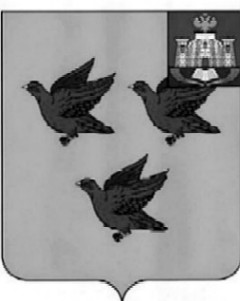 РОССИЙСКАЯ ФЕДЕРАЦИЯОРЛОВСКАЯ ОБЛАСТЬ  АДМИНИСТРАЦИИ  ГОРОДА ЛИВНЫП О С Т А Н О В Л Е Н И Е9 июля2018г. 			                                                                      № 445       г.ЛивныО проведении аукциона направо заключения договоровна размещение нестационарныхторговых  объектов по реализациибахчевых культур	В соответствии с Федеральными  законами от 6 октября 2003 года №131-ФЗ «Об общих принципах организации местного самоуправления в Российской Федерации», от 28 декабря 2009 года №381-ФЗ «Об основах государственного регулирования торговой деятельности в Российской Федерации», постановлением администрации города Ливны от 13 ноября 2017 года №130 «О размещении нестационарных торговых объектов на территории города Ливны Орловской области», в целях удовлетворения покупательского спроса  администрация города   п о с т а н о в л я е т:          1.Организовать и провести 30 июля 2018 года:           -  аукцион на право заключения договоров на размещение нестационарных торговых объектов по реализации бахчевых культур:2. Комитету экономики, предпринимательства и торговли  администрации города  разместить информацию об аукционе в средствах массовой информации и на официальном сайте администрации города.3.  Контроль  за исполнением настоящего постановления  возложить на заместителя главы администрации города по экономике и финансам  Л.И.Полунину.Исполняющий обязанностиглавы города                                                                                   С.А. Трубицин      № ло таМесто расположения нестацио- нарного объектаСрокдоговораТорговаяплощадьм.кв.Вид нес-тационар-ного торгового объектаСпециализацияНача-льная цена договора(руб.)Шаг аукциона(руб.)Задаток(руб.)Возможностьпод-ключе-ния к эл. сетям1Ул. Кирова  (у киоска Русский аппетит, автовокзал)С 1.08.2018г. по31.10.2018г.6,0Бахчевой развалАрбузы, дынина напитки наааанапиБыто-выелуги2770320001000-2Ул. Воронежская (перед магазином «Любава»)С 1.08.2018г. по31.10.2018г6,0Бахчевой развалАрбузы, дынина напитки наааанапиБыто-выелуги2770320001000-3Ул. Гайдара (напротивмагазина «Пятероч-ка»)С 1.08.2018г по31.10.2018г.6,0Бахчевой развалАрбузы, дынинаааанапиБыто-выелуги2770320001000-4Ул. Мира (перекрес-ток   с ул. Денисова)С 1.08.2018г по31.10.2018г6,0Бахчевой развалАрбузы, дынина напитки наааанапиБыто-выелуги2770320001000-5Ул.Елецкая  (у здания оптовой базы)С 1.08.2018г по31.10.2018г6,0Бахчевой развалАрбузы, дынина напитки наааанапиБыто-выелуги2770320001000-6Ул.Октябрьская (у м-на «Хороший»С 1.08.2018г по31.10.2018г6,0Бахчевой развалАрбузы, дыни2770320001000-7Ул.Фрунзе (у магазина низких цен)С  1.08.2018г по31.10.2018г6,0Бахчевой развалАрбузы, дыни2770310001000-8Ул. Орлов-  ская  (напротив АЗС)С 1.08.2018г по31.10.2018г6,0Бахчевой развалАрбузы, дыни2770320001000-9Ул.Кирова (перекресток с ул.Ямская)С 1.08.2018г по31.10.2018г6,0Бахчевой развалАрбузы, дыни2770320001000-